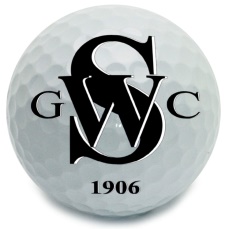 Spring Mixed Open Top 6Competition and Handicap Secretary 22nd May 2023CompetitorsScorePlaying HandicapCount Back1stStephen Cammack & Sue Clarke459/192nd Stuart Clarke & Keri Clarke449/173rd Di Sully & Patrick McGovern4324/12L9 – 22 L6 – 16 4th Neil Wilkinson & Jean Wilkinson439/22L9 – 22 L6 – 14 L3 – 7 5th Warren Carr & Jo White432/19L9 – 22 L6 – 14 L3 – 66th Simon Morris & Helen Morris4313/20L9 – 21 